A very sincere thank you to all of our participants today:  Judges, Volunteers, Teams, Coaches, and Parents.  We could not have Robofest without each of you! We hope to see you again at World Robofest 2017 Championship on June 1-3 at in St. Pete Beach, FL. This event is open to the public.Robofest® is a program and registered trademark of Lawrence Technological UniversityDepartment of Math and Computer ScienceLike us at: www.facebook.com/robofest               www.LTU.edu                 www.robofest.net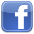 Schedule (Note – times are approximate; teams must be ready to compete when called.)Announcements*All Exhibition Trophy winners qualify to advance to the “Virtual Regional” and must submit a video link for screening to Robofest@LTU.edu by Sunday, April 30Robofest extends a special thank you to the 2017 sponsors.  These sponsors help to keep Robofest the most affordable autonomous robotics competition in the nation. For sponsorship opportunities, please contact robofest@LTU.edu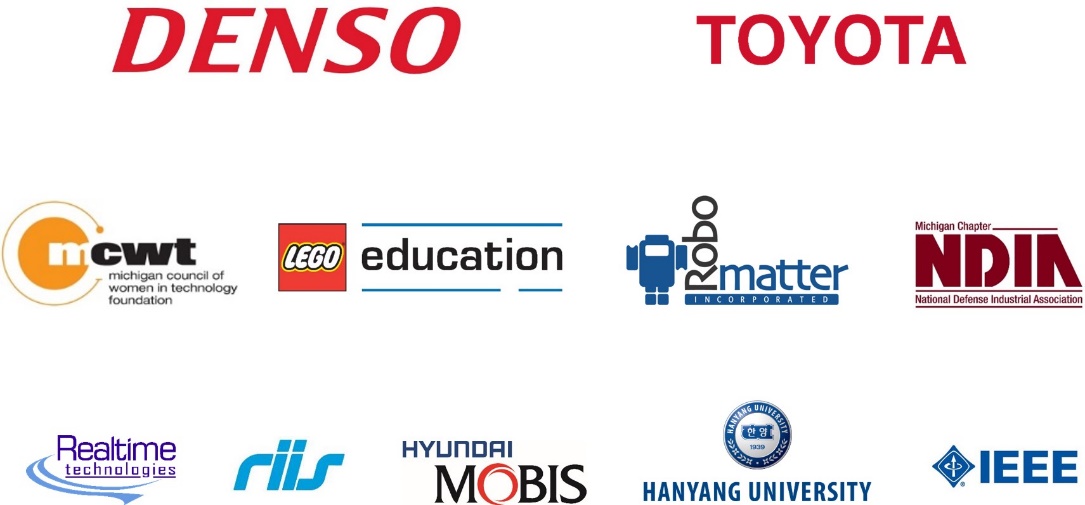 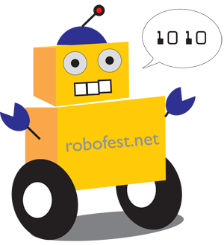 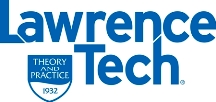 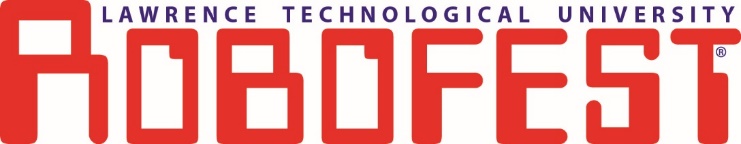 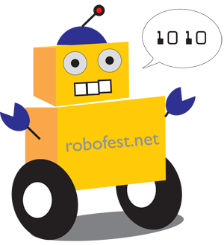 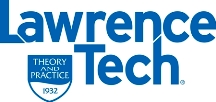 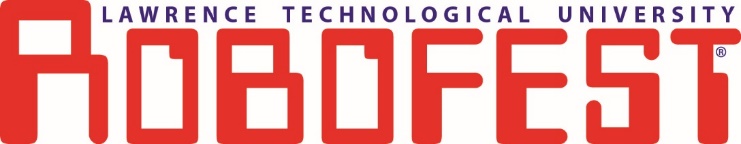 Welcomes you toHoly Trinity High SchoolSaturday, April 22, 20179:00 am – 1:00 pmDivisionTeamIDTeamNameOrg NameCoach NameTeamCityJr.BottleSumo3 Teams2271-3Wolf PackMiles Davis Magnet AcademyMichael McKinneyChicagoJr.BottleSumo3 Teams2271-4The DesignersMiles Davis Magnet AcademyMichael McKinneyChicagoJr.BottleSumo3 Teams2271-5RoboChampsMiles Davis Magnet AcademyMichael McKinneyChicagoSr.BottleSumo3 Teams2724-1CregbotUnity Junior High Cicero IllinoisJuanita WilderWestmontSr.BottleSumo3 Teams2724-2Tu MadreUnity Junior High Cicero IllinoisJuanita WilderWestmontSr.BottleSumo3 Teams2724-3Tech HammerUnity Junior High Cicero IllinoisJuanita WilderWestmontJr.Exhibition3 Teams2271-1The DreamMiles Davis Magnet AcademyMichael McKinneyChicagoJr.Exhibition3 Teams2271-2RobogirlsMiles Davis Magnet AcademyMichael McKinneyChicagoJr.Exhibition3 Teams2849-1Spark TeamSpark TeamArathi RajashekariahAuroraSr.Exhibition8 Teams2556-1CCWHoly Trinity High Schoolpatrick kellyChicagoSr.Exhibition8 Teams2556-23 piece comboHoly Trinity High Schoolpatrick kellyChicagoSr.Exhibition8 Teams2556-3Team SAVHoly Trinity High Schoolpatrick kellyChicagoSr.Exhibition8 Teams2556-4Black OwlsHoly Trinity High Schoolpatrick kellyChicagoSr.Exhibition8 Teams2556-5HT Tigers2Holy Trinity High Schoolpatrick kellyChicagoSr.Exhibition8 Teams2556-6Machine TigersHoly Trinity High Schoolpatrick kellyChicagoSr.Exhibition8 Teams2556-7HT Tigers 3Holy Trinity High Schoolpatrick kellyChicagoSr.Exhibition8 Teams2556-8HT TigerDroneHoly Trinity High Schoolpatrick kellyChicago8:30 am Check-In begins.   Practice fields are open.  Judge TrainingCheck-In begins.   Practice fields are open.  Judge Training9:45 amOpening Ceremonies – Master of Ceremonies _________________Opening Remarks  Introduction of Judges Introduction of Teams and Announcements Opening Ceremonies – Master of Ceremonies _________________Opening Remarks  Introduction of Judges Introduction of Teams and Announcements ExhibitionBottleSumo10:00 amUnveiling Starting Method  - 30 Minute Work Time 10:15 amExhibition Presentations Begin10:30 am 4 min eachTeams available to provide demonstrations and for questions from audience and judgesImpounding BottleSumo Robots10:40 am 4 min eachTeams available to provide demonstrations and for questions from audience and judgesTime Trials 
Each team will have max 120 seconds. Robots must be returned to the impounding table.11:10 amBREAKBREAK11:30 amExhibition Presentations ContinueTeams can pick up robots and have a brief additional work time to program12:00 pm Exhibition Presentations ContinueAnnouncement of seeded tournament bracket & Impounding BottleSumo Robots12:10 pm Exhibition Presentations ContinueSingle Elimination Round. -Expected time per match is 4 minutes.12:35 pm Award Ceremonies Recognition of VolunteersRecognition of Coaches – Distribute Coach BagsRecognition of all Team Players – Presentation of Medals by CoachesSmile for Group Photo by Official PhotographerRecognition of Winning Teams* – Presentation of Trophies*Award Ceremonies Recognition of VolunteersRecognition of Coaches – Distribute Coach BagsRecognition of all Team Players – Presentation of Medals by CoachesSmile for Group Photo by Official PhotographerRecognition of Winning Teams* – Presentation of Trophies*